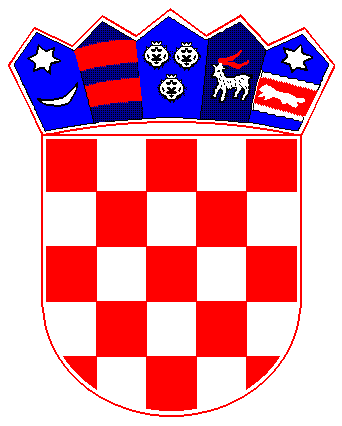 REPUBLIKA  HRVATSKAPRIMORSKO-GORANSKA ŽUPANIJA               OPĆINA MATULJIOPĆINSKO VIJEĆE OPĆINE MATULJI Odbor za društvene djelatnostiKLASA: 612-01/16-01/27URBROJ: 2156-04-01-17-7Matulji, 09.01.2017.Na temelju članka 7. Odluke o osnivanju i načinu rada radnih tijela Općinskog vijeća općine Matulji (˝Službene novine Primorsko goranske županije˝broj 38/09) sazivam petu sjednicu Odbora za društvene djelatnosti koja će se održati dana 13. siječnja 2017. (petak)  u 17:00 sati,u prostorijama Općine Matulji, Trg M.Tita 11,MatuljiZa sjednicu predlažem sljedeći:DNEVNI RED1. Razmatranje pristiglih prijedloga javnih priznanja Općine Matulji za 2017 .god.2.Izrada pisanog izvješća s obrazloženjem Općinskom vijeću , svakog pojedinog prijedloga .Dostaviti: 1. Svim članovima2. Općinskom načelniku Općine Matulji, Mariu Ćikoviću3. Zamjenici Općinskog načelnika, Eni Šebalj4. Zamjeniku Općinskog načelnika,Vedranu KinkeliOdbor za društvene djelatnostiPredsjednik Alfred Šaina v.r.